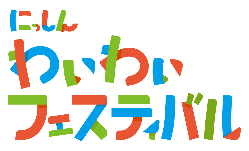 にっしんわいわいフェスティバル２０２３出展内容の概要　調査書【①展示のみの出展】下記注意事項をご了承の上お申込ください。①展示物は団体内で責任を持って設置・管理・撤収をしてください。②展示物の汚損・破損についての責任は負いかねます。③その他、募集要項の内容を守ってください。●上記注意事項について了承しました。□よろしければ□に✓をお願いします。▼以下事務局使用欄団体等の名称(登録番号： 　　        )記入者氏名展示スペースサイズ(どちらかに○をつけて選択)□①縦１２０ｃｍ×横１８０ｃｍ(パネル１枚分)□②縦１２０ｃｍ×横９０ｃｍ(パネル半分。１枚のパネルを他団体と共用します。)展示内容(わかる範囲で結構です)●展示の目的として該当するものに○をつけてください。活動紹介・メンバーの募集・ＳＤＧｓの啓発その他(                               )受付印処理日(氏名　　　　)備考受付印チェック日(氏名　　　)備考企画内容調整の有無有　　・無調整が必要な項目形態・場所・内容調整不要または調整済み(✓)□形態　□場所　□内容